Rodzaje materiałów do wykonania nowej nawierzchni podłogi sportowej, sposób wykonania.1.1.  Klepki parkietoweKlepki parkietowe dębowe nowe, kl. I (sortowanej) - na własne pióro, sortowanego bez sęków i dużych różnic kolorystycznych, gr. 22 mm, o wym.: dł. 40 cm, szer. 7 cm, układanego w jodełkę – PN-EN 13647/ 2004.Klepki układane w jodełkę przybijane do ślepej podłogi za pomocą gwoździ ocynkowanych. Na styku ze ścianami należy pozostawić szczelinę dylatacyjno - wentylacyjną o szerokości 3,00 cm.Klepki parkietowe winny spełniać następujące wymagania techniczne: wymiar klepki 22x70x400 mm deszczułki posadzkowe dębowe kl. I wilgotność max 8% twardość wg Brinella - 1,45 -1,75 Mpa nasiąkliwość (po 24 h) - 1,5 % ścieralność na aparacie Stuttgart - max 0,13 mm Deszczułki posadzkowe (parkiet z drewna liściastego dębowego) zgodnie z PN-EN 13647:2004. Tolerancje wymiarowe :-   grubość  - 0,2 mm-   długość  - 0,5 mm-   szerokość  - 0,2 mm1.2.  Prace wykończeniowe Po wykonaniu parkietu należy całość posadzki oszlifować i ułożyć na obwodzie na styku ze ścianami listwy przypodłogowe ze szczelina wentylacyjną zapewniającą uszczelnienie styku oraz wentylację przestrzeni podpodłogowej. 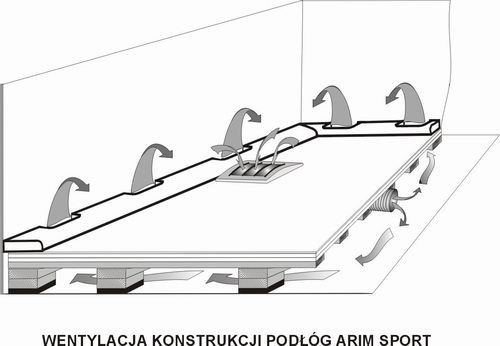 Ilość pozostawionych otworów ( podcięć listwy) musi spełniać wymagania wentylacji zgodne z warunkami technicznymi i normami obowiązującymi w tym zakresie.Listwy zamontować do podłogi gwoździami „bezłebkowymi”.1.2.1. Lakierowanie parkietuPo zamontowaniu listew przyściennych należy całość parkietu pomalować lakierem podkładowym do parkietów dopuszczonym do stosowania w szkołach – wg obowiązujących norm,Po wyschnięciu warstwy podkładowej wykonać malowanie lakierem nawierzchniowym o wysokim stopniu utwardzenia i niskiej ścieralności, odpornym na zarysowania i przeznaczonym do stosowania w salach gimnastycznych i pomieszczeniach o dużym natężeniu ruchu, dopuszczonym do stosowania w szkołach – wg obowiązujących norm.1.3. Lakier do parkietu- właściwościLakiery przeznaczone do malowania parkietu musi spełniać wymogi malowania wewnętrznego, a zwłaszcza malowania wewnątrz drewnianych parkietów, o wysokiej odporności na ścieranie i zarysowanie oraz o powłoce antypoślizgowej.Powłoki półmatowe, cechujące się doskonałą odpornością na uszkodzenia mechaniczne. Lakier o bardzo dużej twardości powłoki oraz szybkim schnięciu i krótkim okresie karencji musi spełniać warunki do stosowania w salach gimnastycznych i obiektach sportowych. Farby do linii sportowych muszą spełniać warunki do stosowania w salach gimnastyczny6ch i obiektach sportowych.Podstawowe właściwości lakieru :-   lepkość umowna wg kubka Ford 4mm – 18-30s.-   Gęstość – 1,000 – 1,035 g/cm3.-   Zawartość substancji lotnych – najwyżej 58,5 %.- twardość powłoki, mierzona czasem zaniku wahań wahadła Koniga,s, co najmniej 125,- odporność powłoki na uderzenie: cm spadku ciężarka 2 kg, co najmniej 50,- odporność na zarysowanie, g, co najmniej 500,- współczynnik tarcia kinetycznego min. O,4 i max. 0,6,- wygląd powłoki: powłoka bezbarwna, z połyskiem, równa, gładka, bez zacieków, plam.Przepisy i dokumenty związane 9.1 Normy PN-EN 13647 : 2004 Podłogi drewniane i posadzki deszczułkowe oraz boazerie i okładziny z drewna. Oznaczanie charakterystyki geometrycznej. PN-75/D-96000 Tarcica iglasta ogólnego przeznaczenia. PN-B-03156: 1997 Konstrukcje drewniane. Metody badań. Nośność złączy klejowych. PN-EN 927- 927-1:2000 Farby i lakiery. Wyroby lakierowe i systemy powłokowe na drewno zastosowanie na zewnątrz. Klasyfikacja i dobór. 